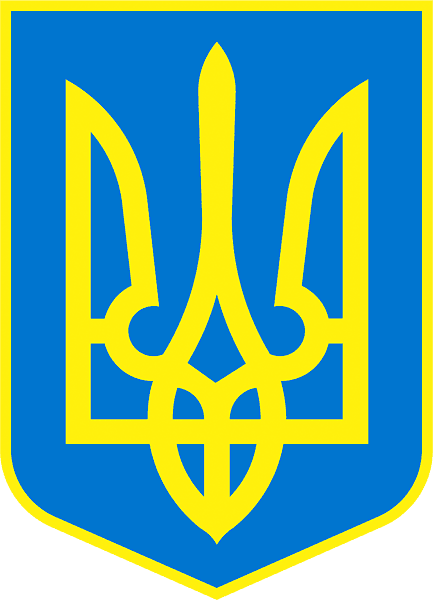 НАРОДНИЙ ДЕПУТАТ УКРАЇНИвул. Михайла Грушевського, . Київ, 01008Верховна Рада УкраїниПОДАННЯВідповідно до статті 93 Конституції України, статті 12 Закону України «Про статус народного депутата України» та статті 89 Регламенту Верховної Ради України в порядку законодавчої ініціативи вноситься на розгляд Верховної Ради України проект Закону України «Про внесення змін до Податкового кодексу України (щодо удосконалення механізму справляння акцизного податку при реалізації тютюнових виробів)», як альтернативний до проекту закону реєстр. № 3016 від 05.02.2020.Доповідати законопроект на пленарному засіданні Верховної Ради України буде народний депутат України Ковальов Олексій Іванович.Додатки: 	1. Проект Закону на 1 арк.2. Пояснювальна записка на 2 арк.3. Проект постанови на 1 арк.4. Порівняльна таблиця на 1 арк.5. Копії зазначених матеріалів у електронному вигляді.ОЛЕКСІЙ КОВАЛЬОВ№ ________від ___ лютого 2020 року